2030 Romania Holidays2030 - Romania Calendar2030 - Romania Calendar2030 - Romania Calendar2030 - Romania Calendar2030 - Romania Calendar2030 - Romania Calendar2030 - Romania Calendar2030 - Romania Calendar2030 - Romania Calendar2030 - Romania Calendar2030 - Romania Calendar2030 - Romania Calendar2030 - Romania Calendar2030 - Romania Calendar2030 - Romania Calendar2030 - Romania Calendar2030 - Romania Calendar2030 - Romania Calendar2030 - Romania Calendar2030 - Romania Calendar2030 - Romania Calendar2030 - Romania Calendar2030 - Romania CalendarJanuaryJanuaryJanuaryJanuaryJanuaryJanuaryJanuaryFebruaryFebruaryFebruaryFebruaryFebruaryFebruaryFebruaryMarchMarchMarchMarchMarchMarchMarchMoTuWeThFrSaSuMoTuWeThFrSaSuMoTuWeThFrSaSu123456123123789101112134567891045678910141516171819201112131415161711121314151617212223242526271819202122232418192021222324282930312526272825262728293031AprilAprilAprilAprilAprilAprilAprilMayMayMayMayMayMayMayJuneJuneJuneJuneJuneJuneJuneMoTuWeThFrSaSuMoTuWeThFrSaSuMoTuWeThFrSaSu12345671234512891011121314678910111234567891516171819202113141516171819101112131415162223242526272820212223242526171819202122232930272829303124252627282930JulyJulyJulyJulyJulyJulyJulyAugustAugustAugustAugustAugustAugustAugustSeptemberSeptemberSeptemberSeptemberSeptemberSeptemberSeptemberMoTuWeThFrSaSuMoTuWeThFrSaSuMoTuWeThFrSaSu1234567123418910111213145678910112345678151617181920211213141516171891011121314152223242526272819202122232425161718192021222930312627282930312324252627282930OctoberOctoberOctoberOctoberOctoberOctoberOctoberNovemberNovemberNovemberNovemberNovemberNovemberNovemberDecemberDecemberDecemberDecemberDecemberDecemberDecemberMoTuWeThFrSaSuMoTuWeThFrSaSuMoTuWeThFrSaSu1234561231789101112134567891023456781415161718192011121314151617910111213141521222324252627181920212223241617181920212228293031252627282930232425262728293031Jan 1	New Year’s DayJan 24	Unification DayMar 8	Ziua MameiApr 26	Good FridayApr 28	Easter SundayApr 29	Easter MondayMay 1	Labour Day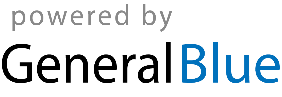 May 5	Mother’s DayJun 1	Children’s DayJun 6	Ascension DayJun 16	PentecostJun 17	Whit MondayJun 26	Flag DayJul 29	National Anthem DayAug 15	AssumptionNov 30	St Andrew’s DayDec 1	National holidayDec 8	Constitution DayDec 25	Christmas DayDec 26	Boxing Day